Information for profile update      On the Institute WebsiteSIDDHARTH GAUTAM                                                                                   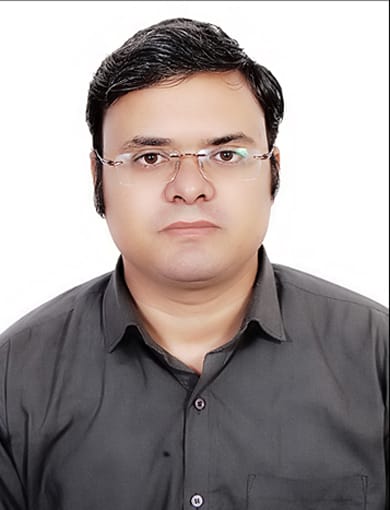 +91-7999943869E-mail- sgautam.me@nitrr.ac.ingautamsiddharth25@gmail.com Post- Senior Assistant (Presently)Joining Date- 28/12/2023Previously joined as Senior Technician (In Mechanical Engineering Department) at NIT Raipur on 11/12/2023 (so on continuous service from 11/12/2023 at the institute till now)QUALIFICATION Bachelor of Engineering - Mechanical Engineering (2011-15)Diploma in Computer Application- PGDCA (2021-22)Higher Secondary- 93.40 (2010)High School – 90.80 (2008) BLIS- BACHELOR OF LIBRARY AND INFORMATION SCIENCES (Pursuing)Personnel Information   NAME: SIDDHARTH GAUTAM Date of Birth: 01/07/1993Nationality: Indian Marital Status: Single Address:  Village- Itaura Khurd, Post- Amqui, Tehsil- Nagod,                     District- Satna, 485551 Madhya Pradesh